                            Obec Osičky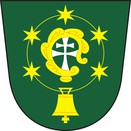 Osičky 19, 503 27 Lhota pod LibčanyIČO: 653390Vyřizuje: Dostálová ŠtěpánkaTel: 724183063E-mail: obec@osicky.czDatum: 16.06.2022Věc:  Odpověď na žádost č. 1 o poskytnutí informace(dle zákona č. 106/1999 Sb., o svobodném přístupu k informacím)Na základě Vaší žádosti Vám sděluji, že dopravní značka zákaz vjezdu na veřejně přístupnou účelovou komunikaci na pozemku par. č. 678 k. ú. Osičky byla opakovaně záměrně poničena.V současné době se značka opravuje a následně bude osazena.S pozdravem                                                                                            Dostálová Štěpánka                                                                                           Starostka obceZasláno DS: htvine9